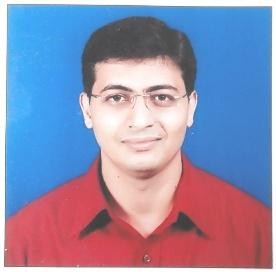 Laxmikant IndiaLaxmikant-394726@2freemail.comCommercial BackgroundTechno-commercial Activities: Requirement Understanding, Client Visits and F2F Discussions: Creating brand valueProject Management: Budget allocations and profits, RISK Analysis, Resource ManagementTendering: Document scrutiny, Competition Analysis, Spec preparationNegotiations: Value added propositionsPresentations, Seminars: Direct communication, Paper and Digital marketingExhibitions: New lead generations, supplier identification, market trend analysisReporting: Weekly, Monthly, Quarterly to assess and adjust the activitiesStrategic Planning: Product, Solutions promotion, Regional strategies, Sector targeting, Product PlacementIndustries Served: Oil & Gas, Water, Electrical, Steel, Power, Automobile, Material HandlingProfile Summary:Professional business developer with more than 5 years of experience of on-field product handling and 8 years of experience in the business development processes, involved in product testing, management, and development of new business opportunities.RF Designing and consultancy, Promotional Marketing, Product sales, Business DevelopmentCommunication an arterial factor in industry, whether its digital or inter personnel and strives to cope up with new market trendsSkilled to empathize client, identify the bottlenecks and provide the optimized solutions that cater the client needs and also ensure the repeat businessStrong strategic planning for sustained continual growth and resource planningSelf motivated and quick learner with zest for learning new technologies andstrategiesAchievements:Bagged order of 50M INR single handed in 2015, having techno-commercial challenges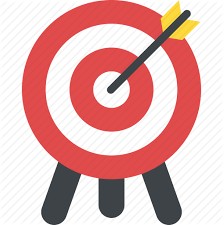 Developed in 2016 the GPRS Routing solution making it an independent business unitMore than 14 appraisals in 12 years at Sheetal Wireless with best sales person award in 2015-16Regarded as best performer in Solutions development and SalesTimeline:Organizational Experience:	Mar 19 onwardLegal formalities, planning, digital marketingMarket identification, product placement, product promotion, OEM development Sr. Business Development ManagerBusiness Development: market competition analysis, product placement, sales strategiesProjects Management: client discussions, project progress tracking, reportingEnsuring effective co-ordination with the management, sales, technical teamsResponsible for team business target, sales strategies, resource planningPersuaded management to implement tools and standardize forms to be more strategic and speed up the sales cycle and to bring the uniformity to build a brand valuePg 1 of 2Technical BackgroundRouters Firewalls:InhandTeltonikaUrsalinkSiemensCyberoam/SophosFortigate, CiscoTechnologies:VHF/UHFWAN/LAN/WLAN802.11a/b/g/n/acBluetooth, ZigbeeGSM, GPRS, 3G, 4G/LTEIoT, IIoT, M2MVOIP, CCTVRadio Modems:CalampProsoftElproCambiumPhoenixBATsIkusi Radio RemoteProtocols:IEC 104/101, Profibus, DNP3 Serial and Ethernet, Modbus/ TCP/UDPPLC/SCADA:SiemensRockwell-ABSchneiderABBSoftware:Windows, Linux UbuntuOffice PackagesRF Path StudyNetwork Packet SnifferPython, CCRM/ERPTyping 35+ WPMContinued…Performing & supervising all requisite activities such as sourcing, techno- commercial evaluation, negotiationExecuting ways to achieve savings through advance product, process technology, eliminating/ substituting use of material, preparing & evaluating various MIS reports to monitor day-to-day operationsTrain and mentor new sales representativesMotivate team members and junior staff to exceptional performanceQuality management & analysis, online reporting, funnel analysisFoundation of Wireless Division to complement the business offeringsLegal Formalities for Importing the hardware and minimizing the recurring costsChannel development for promotion and marketing the products in their existing client funnelInteracting with OEM’s and selecting the right product which suits not just customer requirement but to be unique in market, to add the value to the proposition, and cost effective to earn higher marginsCommercial & Technical Proposal PreparationResponsible for account development, cold calling, assessing client needs, and identifying solutionsManage account relationships, contract negations, sales, pricing, billing, and logisticsLead planning, strategy, proposal process, and bid preparationPerform market research on competitive landscape and industry trendsGenerated new business for the firm via cold calls, in person visits, referrals from contacts and networkingParticipated in trade shows, industry events, customer entertainment activities, sales meetings, training programs and conferences as directed.Promotional Marketing activities, Design approvals, NegotiationsPre & Post Sales Activities, Commercial & Technical Proposal PreparationProduct testing, installation, commissioning, technical support and troubleshootingPersonal Information:Language Read/ Write: Marathi, Hindi, EnglishMarital Status: MarriedPlease Note: The information in this document is highly confidential and required to be handled responsibly. In case if not suitable please destroy completely.Pg 2 of 2May 2016 - Feb 2019:Sr. Business Development Manager,May 2014 - Apr 2016:Business Development Manager,Dec 2013 - Apr 2014:Head Wireless & NetworkingMay 2009 - Nov 2013:Wireless Data AdvisorMay 2006 - Apr 2009:Technical Support EngineerJun 2001 - Nov 2005:B.E. Electronics and Communication